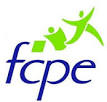 			Collège Jean GIONO- Le BeaussetCOMPE RENDU CONSEIL DE CLASSE2ème TRIMESTRE 2017/201815/03/2018Classe : 3 FNom du parent délégué : Mme Martel et Mme LebleuPrésident du conseil : Mr TerrierProfesseurs présents : Mme Le Coq, Mr Demichelis, Mr Deverdun, Mme Guyon,                  Mr Macasdar, Mr Bellahsen, Mme Germani, Remplaçant Mme Schiavon, Mme Thaurin, Mme GuillermouMoyenne de la classe : 14.14 (min. : 5.01  – max. :  18.61)Félicitations :  11 , Tableau d’honneur :  2  , Encouragements :   3  , MGT :   4  , MGC :  0 Synthèse du niveau global de la classe et de l’ambiance de classe :Classe toujours aussi agréable avec une excellente tête de classe et des élèves motivés et dynamiques.Il y a quelques élèves en difficultés pour lesquels l’orientation est compliquée. Pour le reste de la classe l’orientation au lycée se far sans problème. 